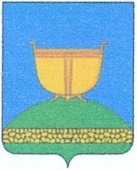 ГЛАВА ВЫСОКОГОРСКОГО
МУНИЦИПАЛЬНОГО РАЙОНА
РЕСПУБЛИКИ ТАТАРСТАНТАТАРСТАН РЕСПУБЛИКАСЫ
БИЕКТАУ МУНИЦИПАЛЬРАЙОНЫ БАШЛЫГЫКооперативная ул., 5, пос. ж/д станция Высокая Гора,	Кооперативная ур., 5, Биектау т/ю станциясе поселогы,Высокогорский район, Республика Татарстан, 422700	Биектау районы, Татарстан Республикасы, 422700Тел.: +7 (84365) 2-30-50, факс: 2-30-86, e-mail: biektau@tatar.ru, www.vysokaya-gora.tatarstan.ru               ПОСТАНОВЛЕНИЕ                                                   КАРАР               от                                                                                          №__Об электронно-информационном реестре актов реагирования, поступающих от правоохранительных и контрольно-надзорных органов, и результатов их исполнения в Высокогорском муниципальном районе Республики ТатарстанВ целях организации учёта актов реагирования, поступающих в органы местного самоуправления Высокогорского муниципального района Республики Татарстан, органы местного самоуправления поселений, входящих в состав Высокогорского муниципального района Республики Татарстан, а также муниципальные предприятия и учреждения от правоохранительных и контрольно-надзорных органов, в соответствии с пунктом 1.5 протокола заседания Совета при Президенте Республики Татарстан по противодействию коррупции от 20.10.2012 № ПР-224:1. Создать электронно-информационный реестр актов реагирования, поступающих от правоохранительных и контрольно-надзорных органов, и результатах их исполнения.2. Утвердить прилагаемые:- Порядок ведения электронно-информационного реестра актов реагирования, поступающих от правоохранительных и контрольно-надзорных органов, и результатах их исполнения;- форму электронно-информационного реестра актов реагирования, поступающих от правоохранительных и контрольно-надзорных органов, и результатах их исполнения.3. Назначить:главного специалиста организационного отдела аппарата Совета Высокогорского муниципального района Республики Татарстан лицом, ответственным за внесение в электронно-информационный реестр актов реагирования сведений о поступающих от правоохранительных, контрольно-надзорных органов в аппарат Совета Высокогорского муниципального района Республики Татарстан актах реагирования и результатах их исполнения;   начальника общего отдела Исполнительного комитета Высокогорского муниципального района Республики Татарстан (по согласованию) лицом, ответственным за внесение в электронно-информационный реестр актов реагирования сведений о поступающих от правоохранительных, контрольно-надзорных органов в Исполнительный комитет Высокогорского муниципального района Республики Татарстан актах реагирования и результатах их исполнения;  начальника муниципального казённого учреждения «Отдел образования Исполнительного комитета Высокогорского муниципального района Республики Татарстан» (по согласованию) лицом, ответственным за внесение в электронно-информационный реестр актов реагирования сведений о поступающих от правоохранительных, контрольно-надзорных органов в муниципальное казённое учреждение «Отдел образования Исполнительного комитета Высокогорского муниципального района Республики Татарстан» и подведомственные учреждения актах реагирования и результатах их исполнения;  начальника муниципального казённого учреждения «Отдел культуры Исполнительного комитета Высокогорского муниципального района Республики Татарстан» (по согласованию) лицом, ответственным за внесение в электронно-информационный реестр актов реагирования сведений о поступающих от правоохранительных, контрольно-надзорных органов в муниципальное казённое учреждение «Отдел культуры Исполнительного комитета Высокогорского муниципального района Республики Татарстан» и подведомственные учреждения актах реагирования и результатах их исполнения;  начальника муниципального казённого учреждения «Отдел по молодёжной политике, спорту и туризму Исполнительного комитета Высокогорского муниципального района Республики Татарстан» (по согласованию) лицом, ответственным за внесение в электронно-информационный реестр актов реагирования сведений о поступающих от правоохранительных, контрольно-надзорных органов в муниципальное казённое учреждение «Отдел по молодёжной политике, спорту и туризму Исполнительного комитета Высокогорского муниципального района Республики Татарстан» и подведомственные учреждения актах реагирования и результатах их исполнения;  председателя МКУ Палаты имущественных и земельных отношений Высокогорского муниципального района Республики Татарстан лицом, ответственным за внесение в электронно-информационный реестр актов реагирования сведений о поступающих от правоохранительных, контрольно-надзорных органов в Палату имущественных и земельных отношений Высокогорского муниципального района Республики Татарстан актах реагирования и результатах их исполнения;  председателя МКУ Финансово-бюджетной палаты Высокогорского муниципального района Республики Татарстан лицом, ответственным за внесение в электронно-информационный реестр актов реагирования сведений о поступающих от правоохранительных, контрольно-надзорных органов в Финансово-бюджетную палату Высокогорского муниципального района Республики Татарстан актах реагирования и результатах их исполнения;  председателя МКУ Контрольно-счётной палаты Высокогорского муниципального района Республики Татарстан лицом, ответственным за внесение в электронно-информационный реестр актов реагирования сведений о поступающих от правоохранительных, контрольно-надзорных органов в Контрольно-счётную палату Высокогорского муниципального района Республики Татарстан актах реагирования и результатах их исполнения;  руководителя Исполнительного комитета Красносельского и Высокогорского сельского поселения Высокогорского муниципального района Республики Татарстан (по согласованию) лицом, ответственным за внесение в электронно-информационный реестр актов реагирования сведений о поступающих от правоохранительных, контрольно-надзорных органов в органы местного самоуправления Красносельского и Высокогорского сельского поселения Высокогорского муниципального района Республики Татарстан актах реагирования и результатах их исполнения;  глав сельских поселений Высокогорского муниципального района Республики Татарстан (по согласованию) лицами, ответственными за внесение в электронно-информационный реестр актов реагирования сведений о поступающих от правоохранительных, контрольно-надзорных органов в органы местного самоуправления сельских поселений Высокогорского муниципального района Республики Татарстан актах реагирования и результатах их исполнения. 4. Установить, что  размещение сведений об актах реагирования в подразделе «Реестр поступающих актов реагирования и результатов их исполнения» официального сайта Высокогорского муниципального района Республики Татарстан в информационно-телекоммуникационной сети «Интернет» (далее – официальный сайт), а также актуализация этих сведений осуществляется лицами, указанными в пункте 3 настоящего распоряжения, в соответствии с Порядком, утверждённым пунктом 2 настоящего распоряжения.5. Назначить  лицом,  ответственным за осуществление    общего   руководства по организации   деятельности    по   ведению электронно-информационного реестра   актов   реагирования, поступающих   в органы местного самоуправления Высокогорского муниципального района Республики Татарстан, органы местного самоуправления поселений, входящих в состав Высокогорского муниципального района Республики Татарстан (по согласованию), а также муниципальные предприятия и учреждения от правоохранительных и контрольно-надзорных органов, и результатов их исполнения помощника Главы Высокогорского муниципального района Республики Татарстан по вопросам противодействия коррупции (Сафина З.Т.).6. Признать утратившим силу Постановление Главы Высокогорского муниципального района Республики Татарстан от 20.05.2016 № 74 «О назначении лиц, ответственных за организацию работы по вносимым правоохранительными и контрольно-надзорными органами представлениям и предписаниям об устранении причин и условий, способствовавших совершению правонарушений, в том числе коррупционного характера».7. Настоящее распоряжение разместить на официальном сайте Высокогорского муниципального района Республики Татарстан в информационно-телекоммуникационной сети Интернет по веб-адресу: http://vysokaya-gora.tatarstan.ru/ и на «Официальном портале правовой информации Республики Татарстан» в информационно-телекоммуникационной сети Интернет по веб-адресу: http://pravo.tatarstan.ru.Р.Г. Калимуллин                   УтверждёнПостановлением Главы Высокогорскогомуниципального района Республики Татарстанот «____»____________2017 №_____Порядокведения электронно-информационного реестра актов реагирования, поступающих от правоохранительных и контрольно-надзорных органов, и результатах их исполненияI. Общие положения1.1. Настоящий Порядок ведения электронно-информационного реестра актов реагирования, поступающих от правоохранительных и контрольно-надзорных органов, и результатах их исполнения (далее - электронно-информационный реестр) разработан с целью организации учета в Высокогорском муниципальном районе Республики Татарстан актов реагирования, поступающих от правоохранительных и контрольно-надзорных органов, и регулирует порядок и особенности ведения электронно-информационного реестра и его поддержание в актуальном состоянии.1.2. В электронно-информационном реестре ведется учет актов реагирования правоохранительных и контрольно-надзорных органов, принятых в отношении органов местного самоуправления Высокогорского муниципального района Республики Татарстан, органов местного самоуправления поселений, входящих в состав Высокогорского муниципального района Республики Татарстан (по согласованию), а также муниципальных предприятий и учреждений.1.3. Под актами реагирования правоохранительных и контрольно-надзорных органов понимаются протесты, представления, предписания, требования и иные основанные на законе акты этих органов, принятые с целью устранения нарушений требований действующего законодательства.1.4. Электронно-информационный реестр ведется в соответствии с настоящим Порядком.В электронно-информационном реестре указываются:- наименование поступившего акта реагирования (протест, представление, предписание и др. документ);- орган, внесший акт реагирования, с указанием номера и даты акта реагирования;- краткое содержание внесённого акта реагирования;- лицо, которому направлен для исполнения акт реагирования;- срок рассмотрения, исполнения акта реагирования;- результаты исполнения акта реагирования с указанием номера и даты документа об исполнении.II. Ведение электронно-информационного реестра2.1. Руководители органов местного самоуправления Высокогорского муниципального района Республики Татарстан, руководители органов местного самоуправления поселений, входящих в состав Высокогорского муниципального района Республики Татарстан (по согласованию), руководители муниципальных предприятий и учреждений в течение двух рабочих дней со дня поступления к ним актов реагирования, внесенных правоохранительными и контрольно-надзорными органами (далее – акты реагирования), направляют копии этих актов реагирования ответственным лицам, осуществляющим ведение электронно-информационного реестра.2.2. Ответственные лица, осуществляющие ведение электронно-информационного реестра, вносят сведения о поступившем акте реагирования в электронно-информационный реестр в течение одного рабочего дня со дня поступления к ним актов реагирования согласно настоящему Порядку. 2.3. Помощник Главы Высокогорского муниципального района Республики Татарстан по вопросам противодействия коррупции  один раз в полугодие обобщает и анализирует обстоятельства, которые стали предметом реагирования правоохранительных и контрольно-надзорных органов, а так же эффективность мер, принимаемых для устранения выявленных нарушений, и вносит Главе Высокогорского муниципального района Республики Татарстан предложения для рассмотрения результатов анализа этих вопросов на заседании Комиссии по координации работы по противодействию коррупции в Высокогорском муниципальном районе Республики Татарстан.III. Порядок работы с актами реагирования3.1. В целях обеспечения общественного контроля за работой по устранению нарушений, указанных в актах реагирования, с соблюдением требований законодательства сведения об актах реагирования, поступивших от правоохранительных и контрольно-надзорных органов, размещаются в специально созданном подразделе «Реестр поступающих актов реагирования и результатов их исполнения» раздела «Противодействие коррупции» на официальном сайте Высокогорского муниципального района Республики Татарстан в информационно-телекоммуникационной сети «Интернет» (далее – официальный сайт). 3.2. Размещение сведений об актах реагирования в подразделе «Реестр поступающих актов реагирования и результатов их исполнения» официального сайта, а также актуализация этих сведений осуществляется ответственными лицами, осуществляющими ведение электронно-информационного реестра, в течение трёх рабочих дней со дня внесения данных в электронно-информационный реестр. 3.3. В подразделе «Реестр поступающих актов реагирования и результатов их исполнения» на официальном сайте указывается информация об актах реагирования аналогичная той, которая содержится в электронно-информационном реестре.3.4. Акты реагирования, поступившие в отношении органов местного самоуправления Высокогорского муниципального района Республики Татарстан, органов местного самоуправления поселений, входящих в состав Высокогорского муниципального района Республики Татарстан (по согласованию),  а также муниципальных предприятий и учреждений рассматриваются в установленный срок с приглашением сотрудников правоохранительных и контрольно-надзорных органов, которыми были внесены эти акты и руководителей соответствующих органов местного самоуправления, предприятий, учреждений, допустивших нарушения. По итогам рассмотрения принимается комплекс мер по устранению выявленных нарушений.            УтвержденПостановлением Главы Высокогорскогомуниципального района Республики Татарстанот «___»___________2017г №_____Форма электронно-информационного реестра актов реагирования, поступающих от правоохранительных и контрольно-надзорных органов, и результатах их исполнения № п/пНаименование поступившего акта (протест, представление, предписание и др.                                     документ)Орган, внесший акт, № и датаКраткое содержание внесенного актаКому направлен акт для исполненияСрок рассмотрения, исполненияРезультаты исполнения, № и дата документа об исполнении